	UJIAN TENGAH SEMESTER GENAP TA.2011/2012	Matakuliah	: Pemograman Web Lanjut I.	Hari/Tanggal	: 20 Maret 2013.	Waktu /Ruang	: 60 menit/LAB 8 dan LAB 9.	Kelas/Semester	: SI BU/IV	Dosen Pembina	: Andris Sahata S.Kom.Studi Kasus SISTEM INFORMASI HOTELForm input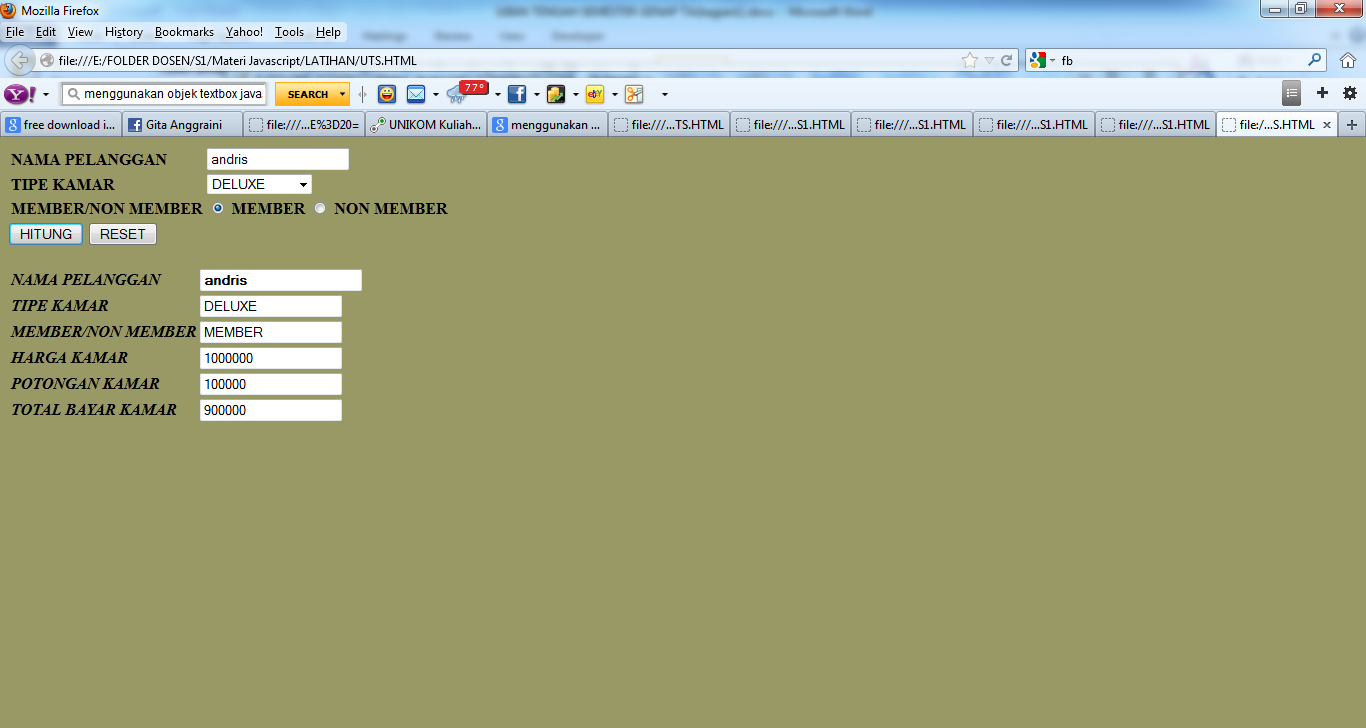 Form outputKetentuan sebagai berikut :Tipe kamarDeluxe dengan harga Rp 1000000Bungalow dengan harga Rp 2000000Exclusive dengan harga Rp 3000000Member/NonMemberMember, potongan 10%Non member tidak mendapatkan potonganTOLONG DIKERJAKAN MASING-MASING UNTUK PENGKODINGAN PASTINYA PUNYA CARA YANG BERBEDA BEDA.